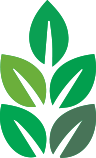     KS4   Fern House Literacy work pack 4Functional skills syntaxFunctional skills 
reading and writing
	Make sure you are engaging in at least 10 minutes of story sharing every day! 
This can be reading with an adult, exploring non-fiction texts, listening to audio books or online readings.Syntax: Reorder the sentences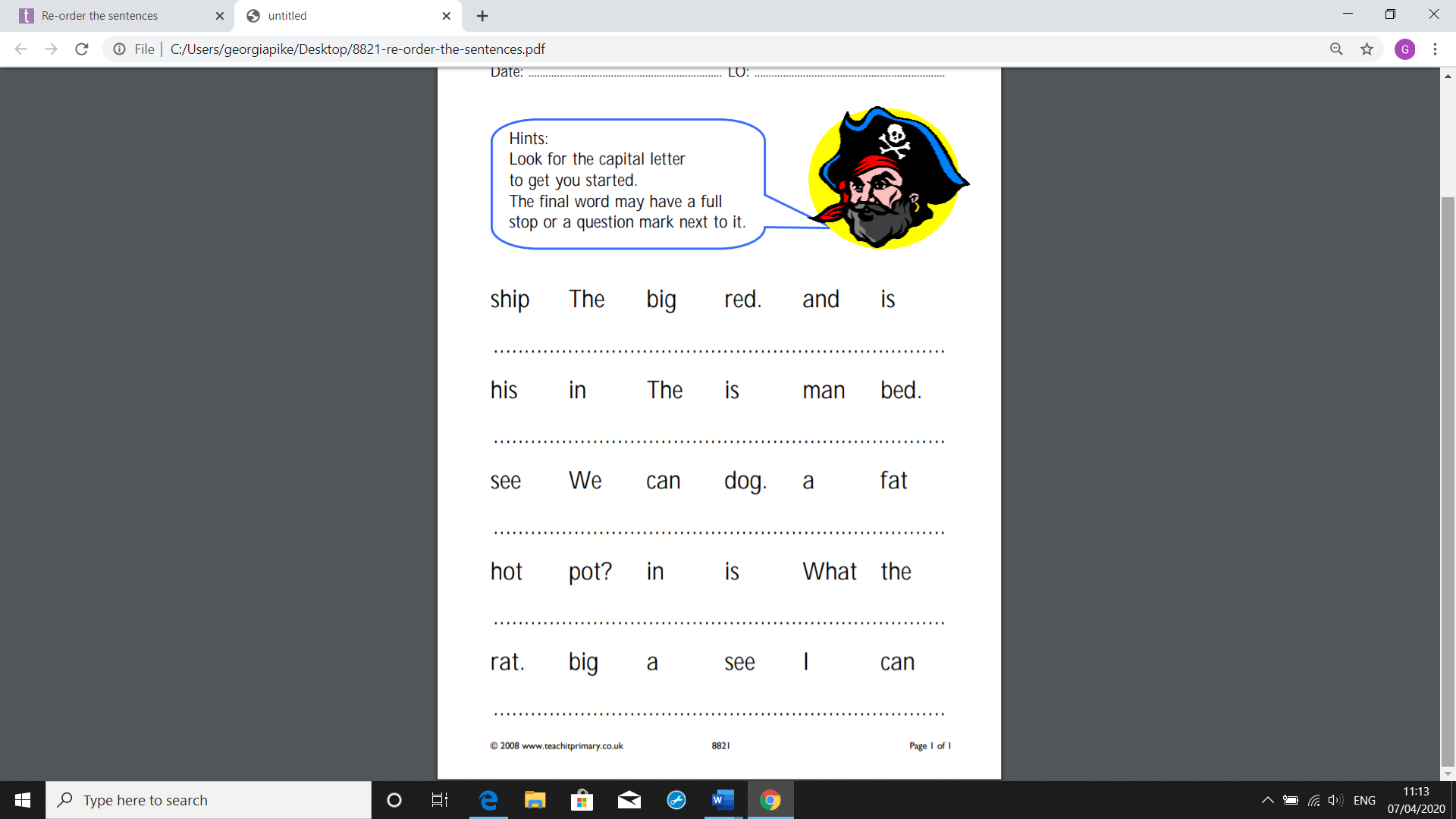 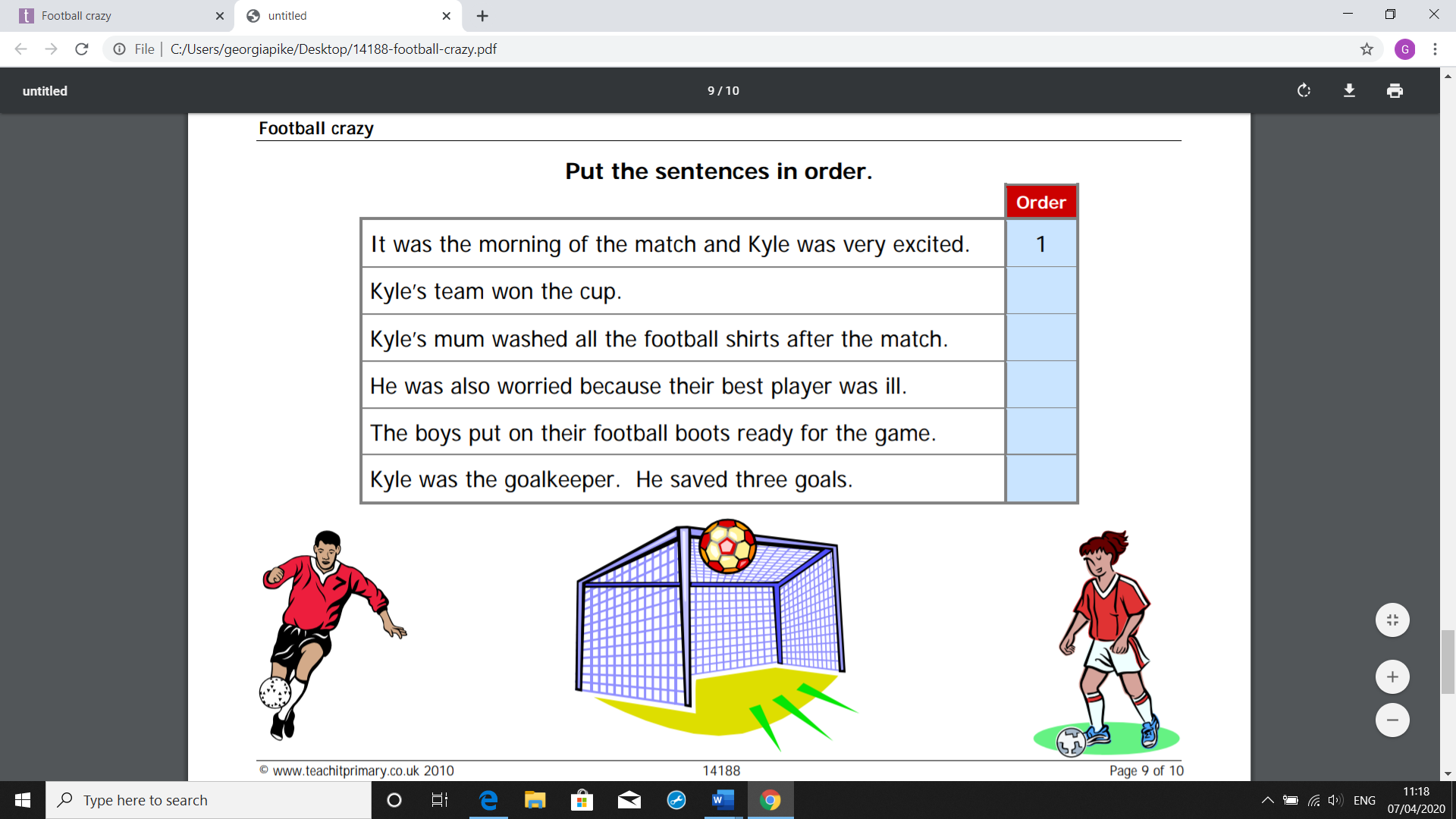 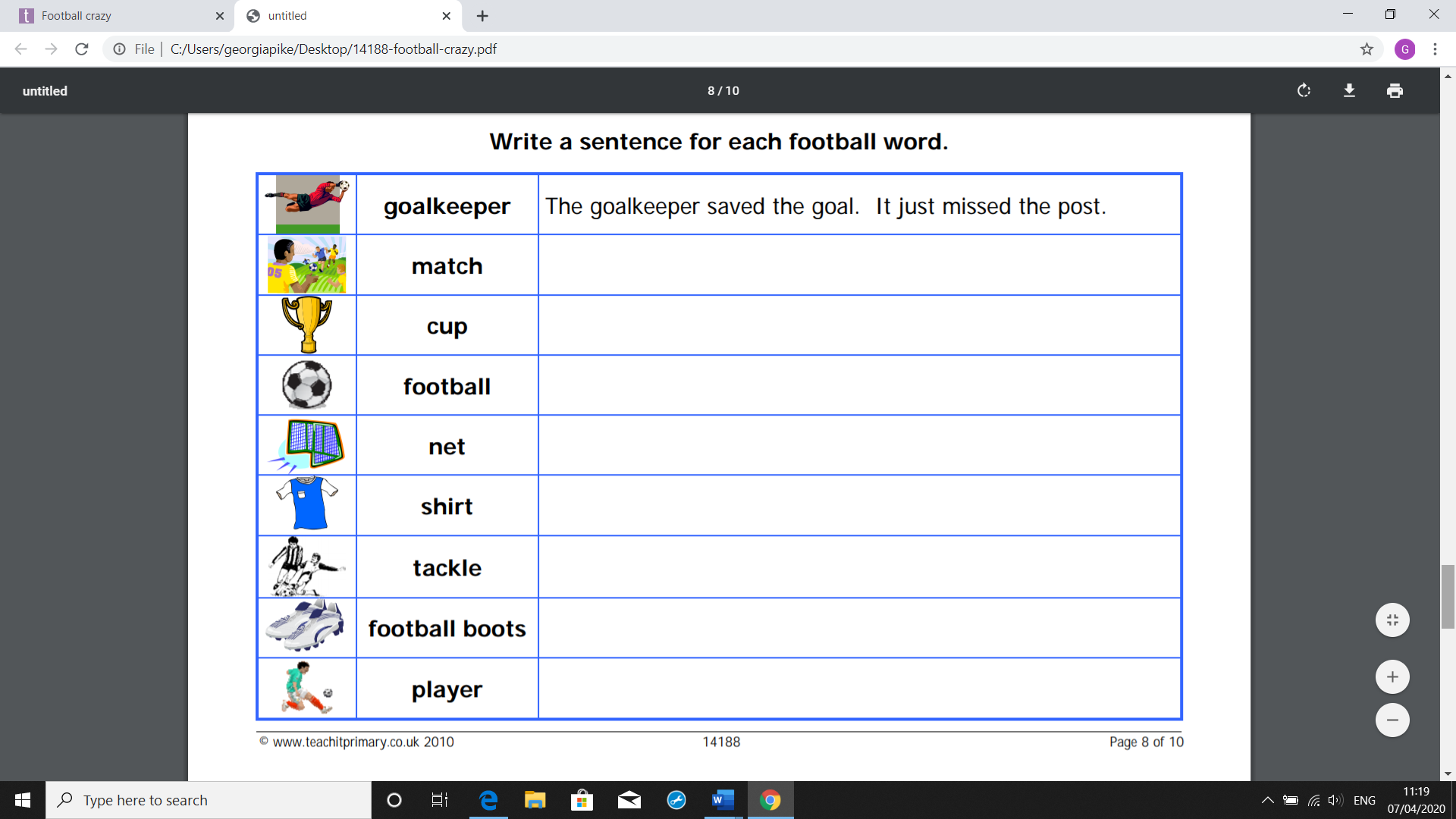 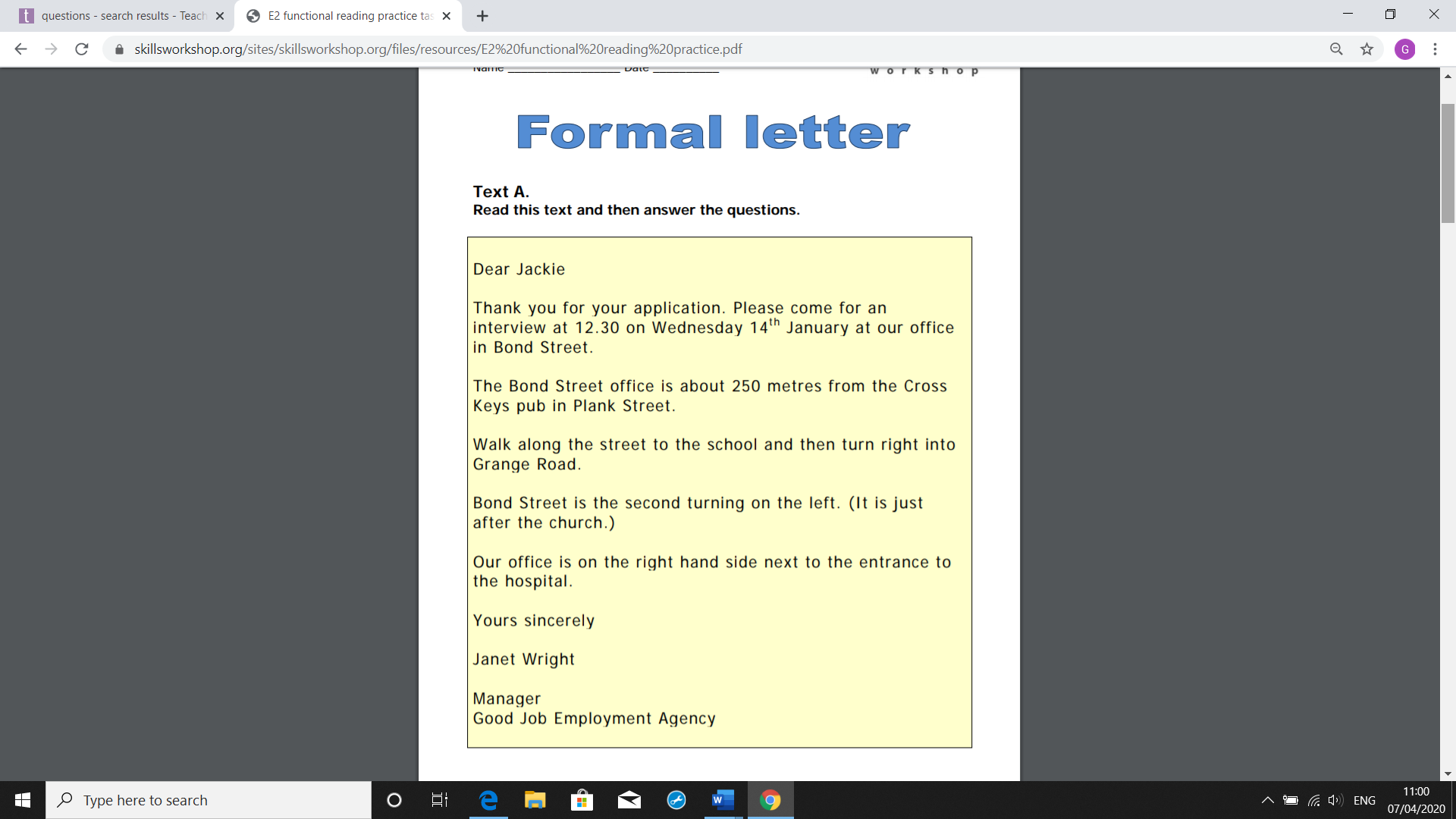 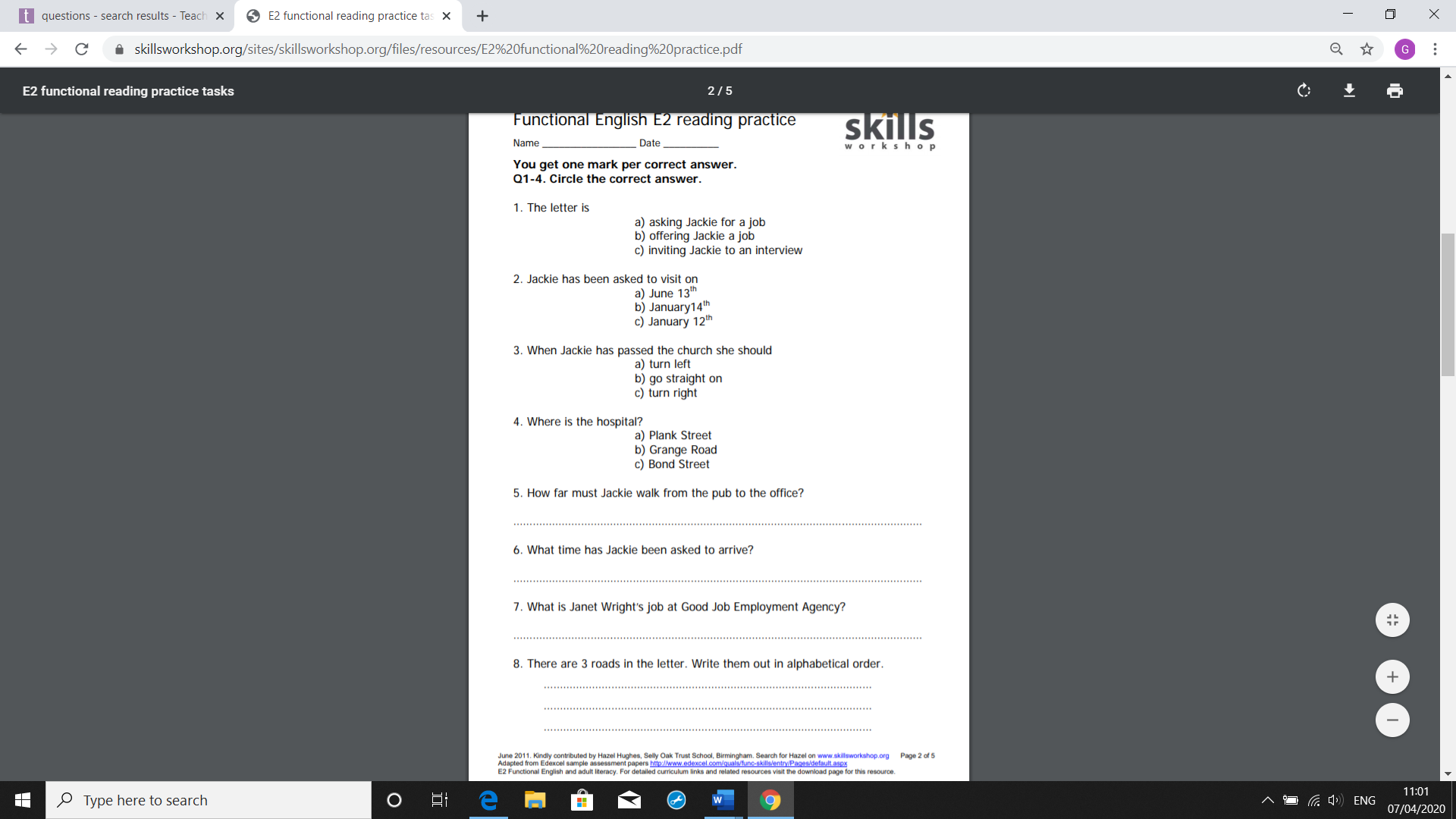 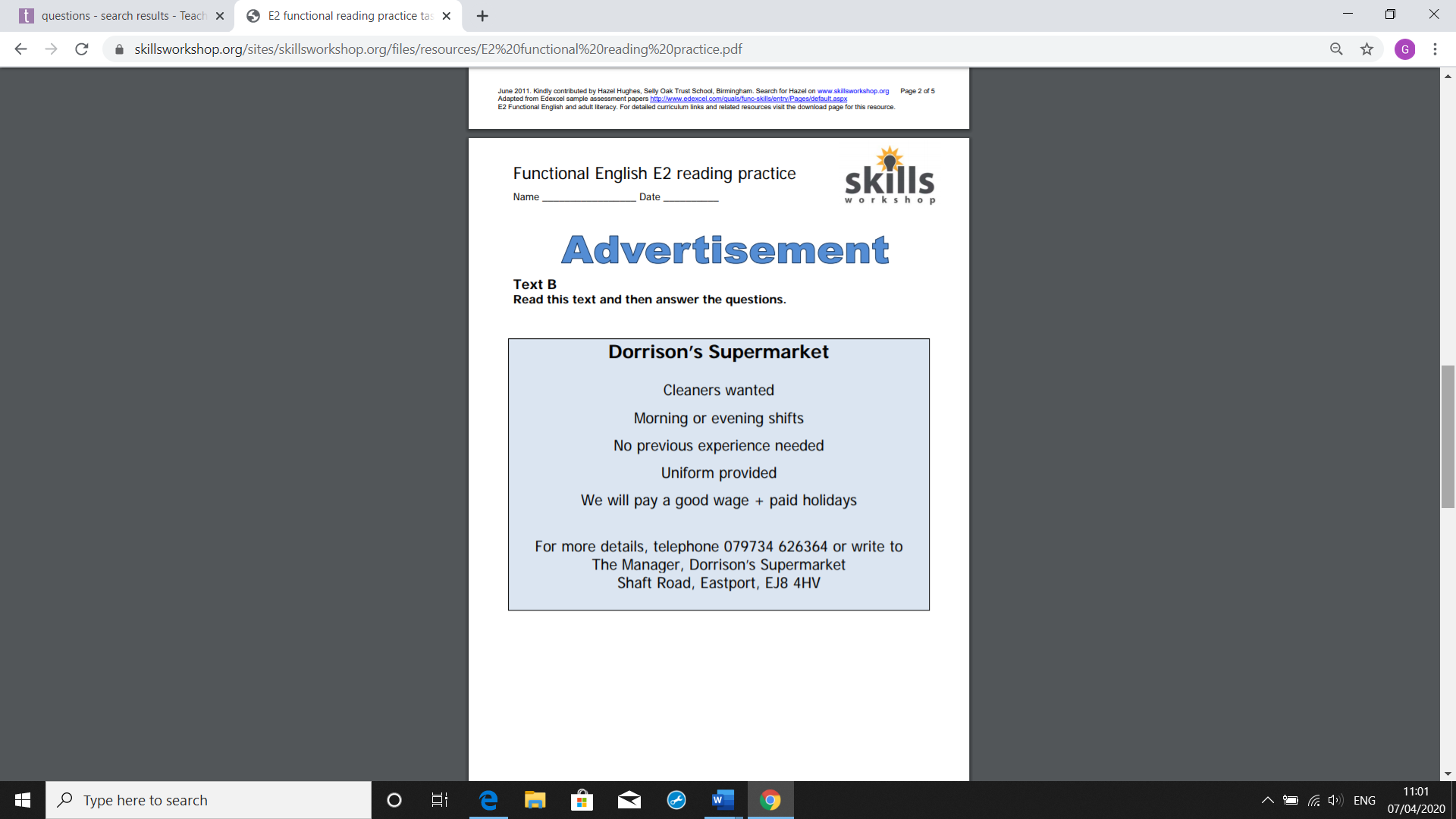 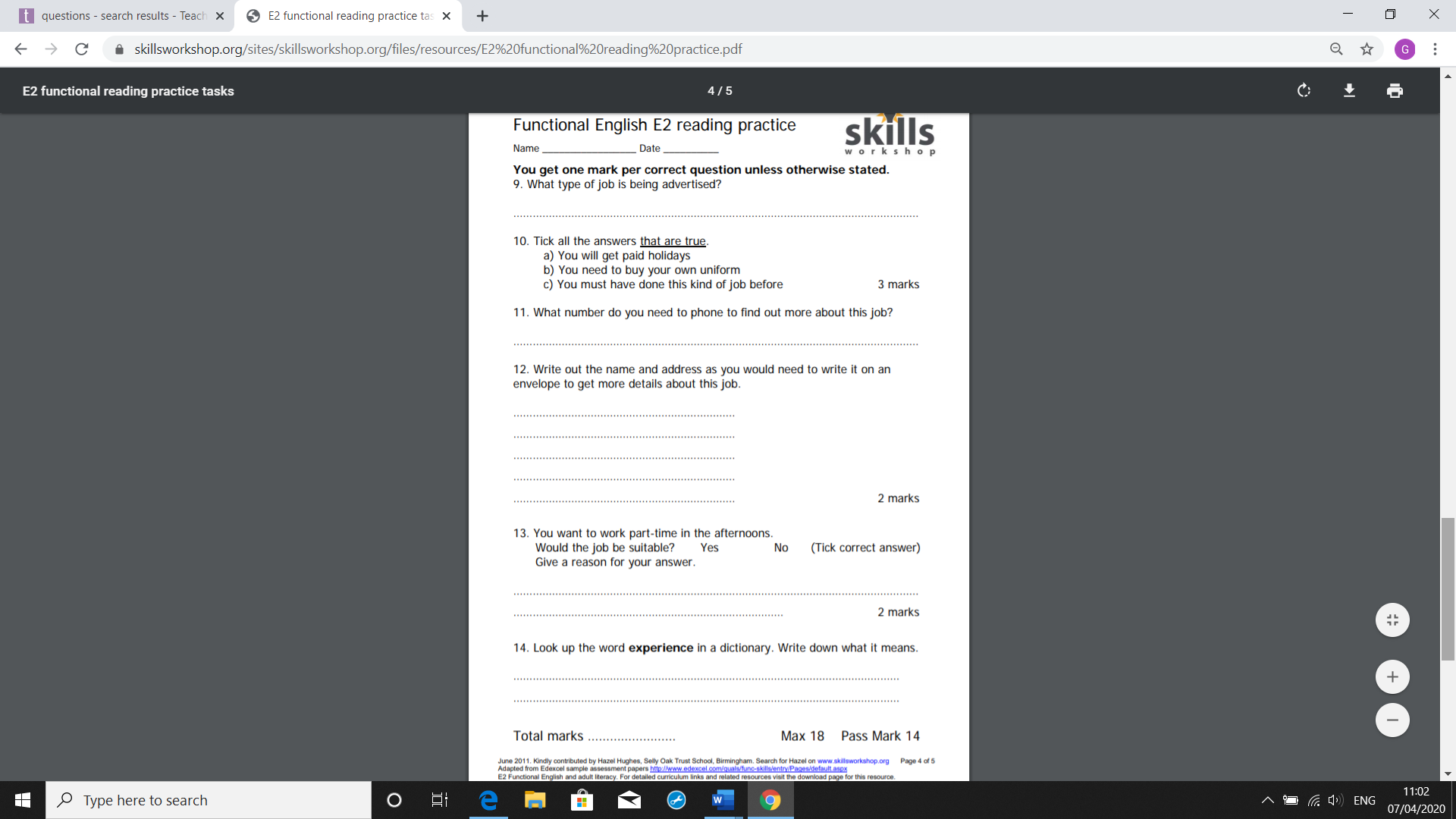 Writing Functional Skills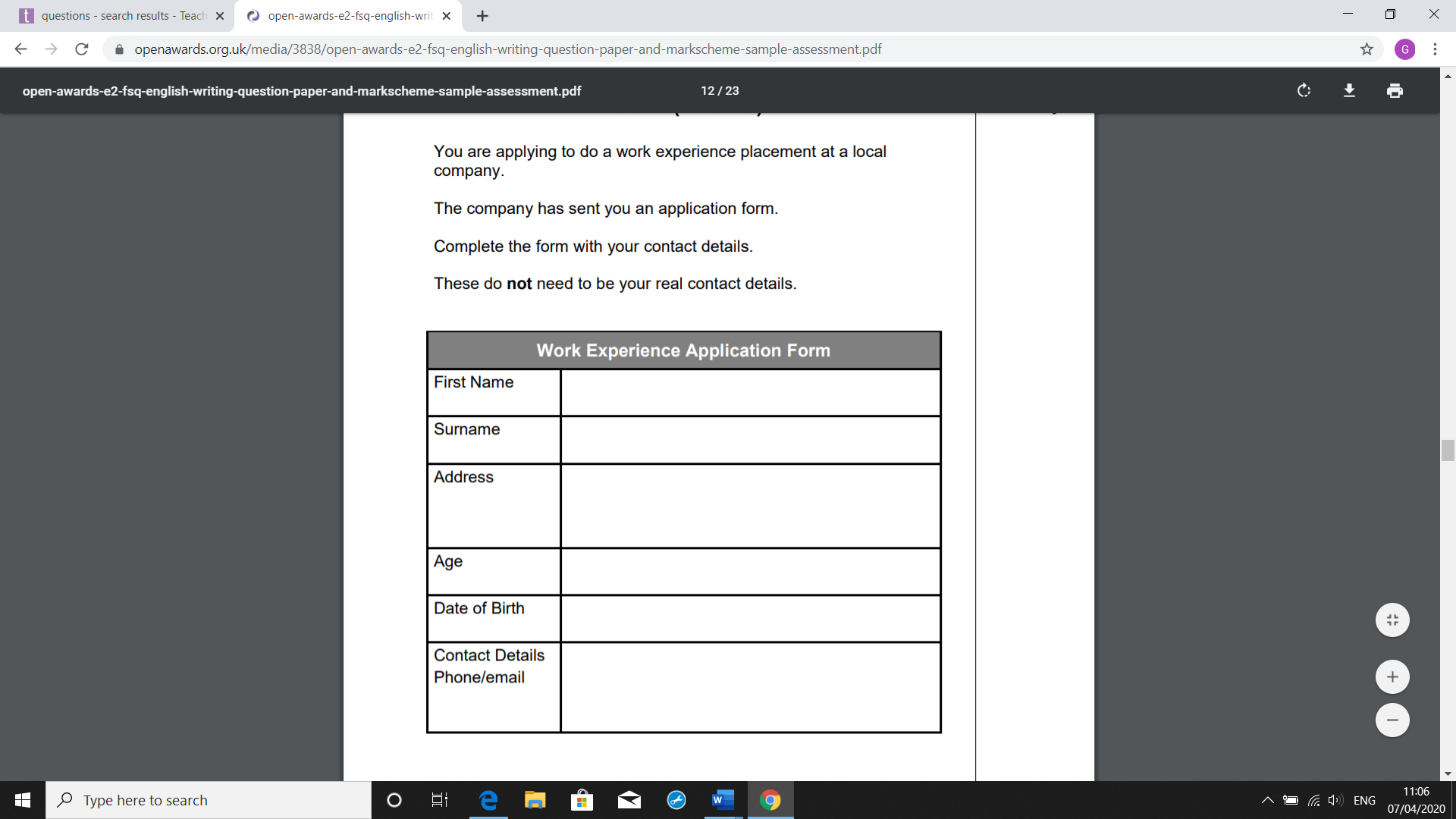 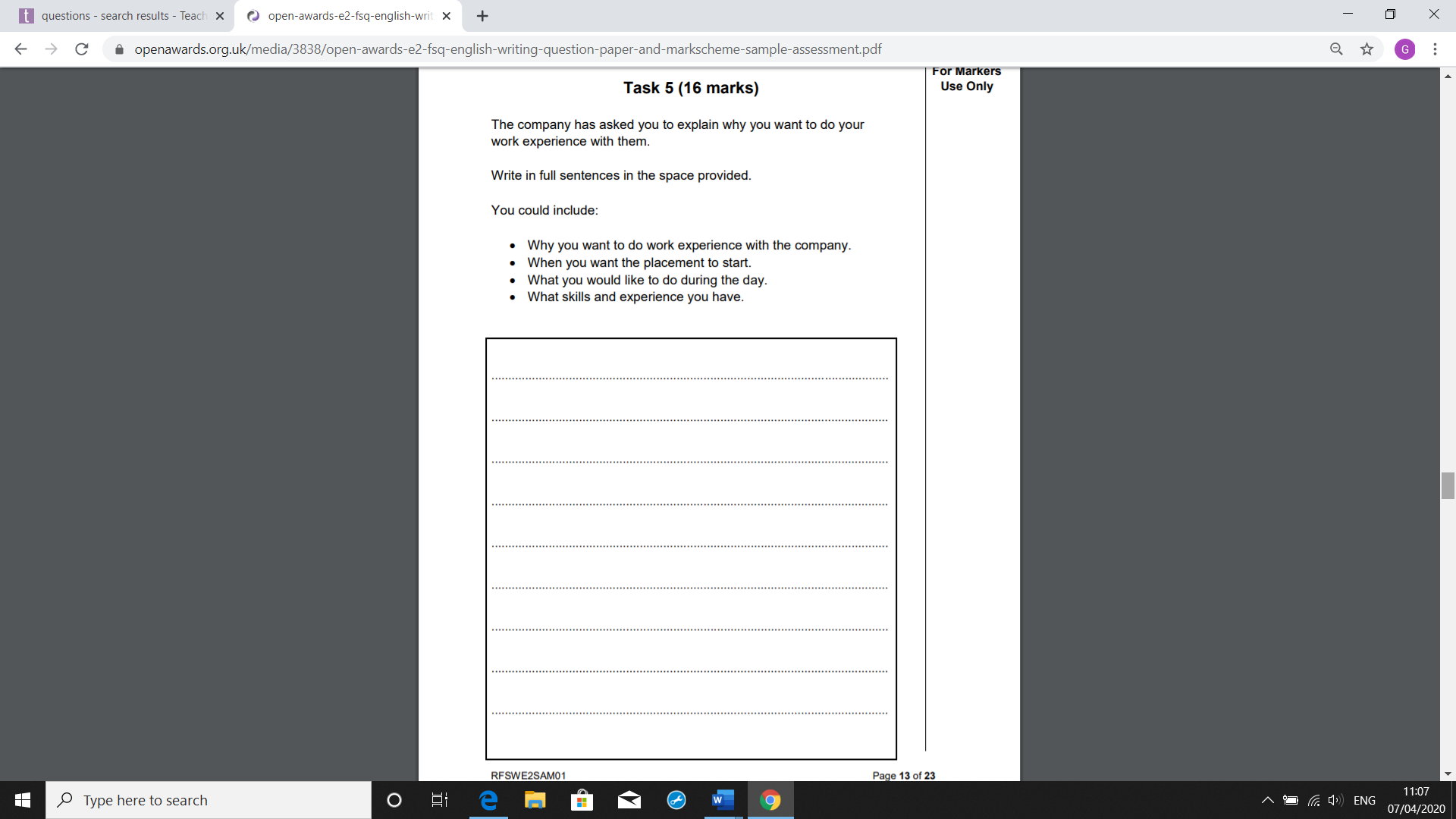 Top tips:Think of the name of the company you want to work for; is it a school/ shop/ mechanics?Remember to use full stops, capital letters and conjunctions .       (and, but , so)Start your letter with To the Manager of (company name)You may want to plan and create a draft first.